Titoktartási megállapodás
(jogi személyek közötti)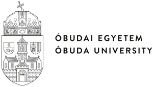 Titoktartási megállapodás(jogi személyek közötti)Titoktartási megállapodás(jogi személyek közötti)Titoktartási megállapodás(jogi személyek közötti)Titoktartási megállapodás(jogi személyek közötti)Titoktartási megállapodás(jogi személyek közötti)Titoktartási megállapodás(jogi személyek közötti)Titoktartási megállapodás(jogi személyek közötti)Mely létrejött egyrészről	a(z) ……………… (cég neve)	székhelye: ………………	cégjegyzékszáma: ………………	adószáma: ………………	képviselője: ……………… (név) ……………… (beosztás)		(a továbbiakban: Társaság),Mely létrejött egyrészről	a(z) ……………… (cég neve)	székhelye: ………………	cégjegyzékszáma: ………………	adószáma: ………………	képviselője: ……………… (név) ……………… (beosztás)		(a továbbiakban: Társaság),Mely létrejött egyrészről	a(z) ……………… (cég neve)	székhelye: ………………	cégjegyzékszáma: ………………	adószáma: ………………	képviselője: ……………… (név) ……………… (beosztás)		(a továbbiakban: Társaság),Mely létrejött egyrészről	a(z) ……………… (cég neve)	székhelye: ………………	cégjegyzékszáma: ………………	adószáma: ………………	képviselője: ……………… (név) ……………… (beosztás)		(a továbbiakban: Társaság),Mely létrejött egyrészről	a(z) ……………… (cég neve)	székhelye: ………………	cégjegyzékszáma: ………………	adószáma: ………………	képviselője: ……………… (név) ……………… (beosztás)		(a továbbiakban: Társaság),Mely létrejött egyrészről	a(z) ……………… (cég neve)	székhelye: ………………	cégjegyzékszáma: ………………	adószáma: ………………	képviselője: ……………… (név) ……………… (beosztás)		(a továbbiakban: Társaság),Mely létrejött egyrészről	a(z) ……………… (cég neve)	székhelye: ………………	cégjegyzékszáma: ………………	adószáma: ………………	képviselője: ……………… (név) ……………… (beosztás)		(a továbbiakban: Társaság),másrészről	az Óbudai Egyetem	székhelye: 1034 Budapest, Bécsi út 96/b	intézményi azonosítója: FI12904	adószáma: 19308760-2-41	címe: 	képviselője: ……………… dékán	(a továbbiakban: Kar), (a továbbiakban együttesen: Felek) közöttaz alább jelzett napon és helyen, a következő határidőkhöz és feltételekhez igazodva:másrészről	az Óbudai Egyetem	székhelye: 1034 Budapest, Bécsi út 96/b	intézményi azonosítója: FI12904	adószáma: 19308760-2-41	címe: 	képviselője: ……………… dékán	(a továbbiakban: Kar), (a továbbiakban együttesen: Felek) közöttaz alább jelzett napon és helyen, a következő határidőkhöz és feltételekhez igazodva:másrészről	az Óbudai Egyetem	székhelye: 1034 Budapest, Bécsi út 96/b	intézményi azonosítója: FI12904	adószáma: 19308760-2-41	címe: 	képviselője: ……………… dékán	(a továbbiakban: Kar), (a továbbiakban együttesen: Felek) közöttaz alább jelzett napon és helyen, a következő határidőkhöz és feltételekhez igazodva:másrészről	az Óbudai Egyetem	székhelye: 1034 Budapest, Bécsi út 96/b	intézményi azonosítója: FI12904	adószáma: 19308760-2-41	címe: 	képviselője: ……………… dékán	(a továbbiakban: Kar), (a továbbiakban együttesen: Felek) közöttaz alább jelzett napon és helyen, a következő határidőkhöz és feltételekhez igazodva:másrészről	az Óbudai Egyetem	székhelye: 1034 Budapest, Bécsi út 96/b	intézményi azonosítója: FI12904	adószáma: 19308760-2-41	címe: 	képviselője: ……………… dékán	(a továbbiakban: Kar), (a továbbiakban együttesen: Felek) közöttaz alább jelzett napon és helyen, a következő határidőkhöz és feltételekhez igazodva:másrészről	az Óbudai Egyetem	székhelye: 1034 Budapest, Bécsi út 96/b	intézményi azonosítója: FI12904	adószáma: 19308760-2-41	címe: 	képviselője: ……………… dékán	(a továbbiakban: Kar), (a továbbiakban együttesen: Felek) közöttaz alább jelzett napon és helyen, a következő határidőkhöz és feltételekhez igazodva:másrészről	az Óbudai Egyetem	székhelye: 1034 Budapest, Bécsi út 96/b	intézményi azonosítója: FI12904	adószáma: 19308760-2-41	címe: 	képviselője: ……………… dékán	(a továbbiakban: Kar), (a továbbiakban együttesen: Felek) közöttaz alább jelzett napon és helyen, a következő határidőkhöz és feltételekhez igazodva:Előzmények:……………………………… (név) (Neptun azonosítója: ………) (a továbbiakban: Hallgató), az Óbudai Egyetem   szakos hallgatója a „……………………………………………………” című  (a továbbiakban: Dolgozat) olyan bizalmasnak minősülő információkat, adatokat rögzít, amelyek zártkörű kezelése (a továbbiakban: Titkosítás) indokolt a Társaság üzleti érdekeinek védelme érdekében.Felek rögzítik, hogy az Óbudai Egyetem Tanulmányi ügyrendje szabályzatának (a továbbiakban: TÜ) megfelelően a Hallgató és a Társaság kérelmezték a Dolgozat Titkosítását.Előzmények:……………………………… (név) (Neptun azonosítója: ………) (a továbbiakban: Hallgató), az Óbudai Egyetem   szakos hallgatója a „……………………………………………………” című  (a továbbiakban: Dolgozat) olyan bizalmasnak minősülő információkat, adatokat rögzít, amelyek zártkörű kezelése (a továbbiakban: Titkosítás) indokolt a Társaság üzleti érdekeinek védelme érdekében.Felek rögzítik, hogy az Óbudai Egyetem Tanulmányi ügyrendje szabályzatának (a továbbiakban: TÜ) megfelelően a Hallgató és a Társaság kérelmezték a Dolgozat Titkosítását.Előzmények:……………………………… (név) (Neptun azonosítója: ………) (a továbbiakban: Hallgató), az Óbudai Egyetem   szakos hallgatója a „……………………………………………………” című  (a továbbiakban: Dolgozat) olyan bizalmasnak minősülő információkat, adatokat rögzít, amelyek zártkörű kezelése (a továbbiakban: Titkosítás) indokolt a Társaság üzleti érdekeinek védelme érdekében.Felek rögzítik, hogy az Óbudai Egyetem Tanulmányi ügyrendje szabályzatának (a továbbiakban: TÜ) megfelelően a Hallgató és a Társaság kérelmezték a Dolgozat Titkosítását.Előzmények:……………………………… (név) (Neptun azonosítója: ………) (a továbbiakban: Hallgató), az Óbudai Egyetem   szakos hallgatója a „……………………………………………………” című  (a továbbiakban: Dolgozat) olyan bizalmasnak minősülő információkat, adatokat rögzít, amelyek zártkörű kezelése (a továbbiakban: Titkosítás) indokolt a Társaság üzleti érdekeinek védelme érdekében.Felek rögzítik, hogy az Óbudai Egyetem Tanulmányi ügyrendje szabályzatának (a továbbiakban: TÜ) megfelelően a Hallgató és a Társaság kérelmezték a Dolgozat Titkosítását.Előzmények:……………………………… (név) (Neptun azonosítója: ………) (a továbbiakban: Hallgató), az Óbudai Egyetem   szakos hallgatója a „……………………………………………………” című  (a továbbiakban: Dolgozat) olyan bizalmasnak minősülő információkat, adatokat rögzít, amelyek zártkörű kezelése (a továbbiakban: Titkosítás) indokolt a Társaság üzleti érdekeinek védelme érdekében.Felek rögzítik, hogy az Óbudai Egyetem Tanulmányi ügyrendje szabályzatának (a továbbiakban: TÜ) megfelelően a Hallgató és a Társaság kérelmezték a Dolgozat Titkosítását.Előzmények:……………………………… (név) (Neptun azonosítója: ………) (a továbbiakban: Hallgató), az Óbudai Egyetem   szakos hallgatója a „……………………………………………………” című  (a továbbiakban: Dolgozat) olyan bizalmasnak minősülő információkat, adatokat rögzít, amelyek zártkörű kezelése (a továbbiakban: Titkosítás) indokolt a Társaság üzleti érdekeinek védelme érdekében.Felek rögzítik, hogy az Óbudai Egyetem Tanulmányi ügyrendje szabályzatának (a továbbiakban: TÜ) megfelelően a Hallgató és a Társaság kérelmezték a Dolgozat Titkosítását.Előzmények:……………………………… (név) (Neptun azonosítója: ………) (a továbbiakban: Hallgató), az Óbudai Egyetem   szakos hallgatója a „……………………………………………………” című  (a továbbiakban: Dolgozat) olyan bizalmasnak minősülő információkat, adatokat rögzít, amelyek zártkörű kezelése (a továbbiakban: Titkosítás) indokolt a Társaság üzleti érdekeinek védelme érdekében.Felek rögzítik, hogy az Óbudai Egyetem Tanulmányi ügyrendje szabályzatának (a továbbiakban: TÜ) megfelelően a Hallgató és a Társaság kérelmezték a Dolgozat Titkosítását.A megállapodás tárgya:A Kar jelen megállapodás aláírásával tudomásul veszi, hogy a Dolgozatban szereplő, a Dolgozattal összefüggésben a Társaságtól származó személyes, informatikai, üzleti, műszaki és egyéb információ (a továbbiakban együttesen: Információ) bizalmas természetű és a Társaság tulajdonát képezi. Felek jelen megállapodás aláírásával tudomásul veszik és kijelentik, hogy az elkészült Dolgozat és mellékletei jelen titoktartási megállapodás hatálya alá tartoznak.A megállapodás tárgya:A Kar jelen megállapodás aláírásával tudomásul veszi, hogy a Dolgozatban szereplő, a Dolgozattal összefüggésben a Társaságtól származó személyes, informatikai, üzleti, műszaki és egyéb információ (a továbbiakban együttesen: Információ) bizalmas természetű és a Társaság tulajdonát képezi. Felek jelen megállapodás aláírásával tudomásul veszik és kijelentik, hogy az elkészült Dolgozat és mellékletei jelen titoktartási megállapodás hatálya alá tartoznak.A megállapodás tárgya:A Kar jelen megállapodás aláírásával tudomásul veszi, hogy a Dolgozatban szereplő, a Dolgozattal összefüggésben a Társaságtól származó személyes, informatikai, üzleti, műszaki és egyéb információ (a továbbiakban együttesen: Információ) bizalmas természetű és a Társaság tulajdonát képezi. Felek jelen megállapodás aláírásával tudomásul veszik és kijelentik, hogy az elkészült Dolgozat és mellékletei jelen titoktartási megállapodás hatálya alá tartoznak.A megállapodás tárgya:A Kar jelen megállapodás aláírásával tudomásul veszi, hogy a Dolgozatban szereplő, a Dolgozattal összefüggésben a Társaságtól származó személyes, informatikai, üzleti, műszaki és egyéb információ (a továbbiakban együttesen: Információ) bizalmas természetű és a Társaság tulajdonát képezi. Felek jelen megállapodás aláírásával tudomásul veszik és kijelentik, hogy az elkészült Dolgozat és mellékletei jelen titoktartási megállapodás hatálya alá tartoznak.A megállapodás tárgya:A Kar jelen megállapodás aláírásával tudomásul veszi, hogy a Dolgozatban szereplő, a Dolgozattal összefüggésben a Társaságtól származó személyes, informatikai, üzleti, műszaki és egyéb információ (a továbbiakban együttesen: Információ) bizalmas természetű és a Társaság tulajdonát képezi. Felek jelen megállapodás aláírásával tudomásul veszik és kijelentik, hogy az elkészült Dolgozat és mellékletei jelen titoktartási megállapodás hatálya alá tartoznak.A megállapodás tárgya:A Kar jelen megállapodás aláírásával tudomásul veszi, hogy a Dolgozatban szereplő, a Dolgozattal összefüggésben a Társaságtól származó személyes, informatikai, üzleti, műszaki és egyéb információ (a továbbiakban együttesen: Információ) bizalmas természetű és a Társaság tulajdonát képezi. Felek jelen megállapodás aláírásával tudomásul veszik és kijelentik, hogy az elkészült Dolgozat és mellékletei jelen titoktartási megállapodás hatálya alá tartoznak.A megállapodás tárgya:A Kar jelen megállapodás aláírásával tudomásul veszi, hogy a Dolgozatban szereplő, a Dolgozattal összefüggésben a Társaságtól származó személyes, informatikai, üzleti, műszaki és egyéb információ (a továbbiakban együttesen: Információ) bizalmas természetű és a Társaság tulajdonát képezi. Felek jelen megállapodás aláírásával tudomásul veszik és kijelentik, hogy az elkészült Dolgozat és mellékletei jelen titoktartási megállapodás hatálya alá tartoznak.Felek jogai és kötelezettségei:A 2. pontban foglaltakra tekintettel a Kar a Dolgozatot a titoktartás szabályai és a TÜ-ben foglaltak szerint köteles kezelni. A Kar vállalja, hogy a Dolgozatot üzleti titokként kezeli, azt a szerződés időtartama alatt harmadik személyek tudomására nem hozza, illetve semmilyen módon nem teszi hozzáférhetővé a Társaság előzetes írásbeli engedélye nélkül.Társaság kijelenti, hogy a TÜ 8.11. §-ában meghatározott a titkosítási eljárási rendet megismerte és az abban foglalt rendelkezéseket jelen megállapodás alkalmazásának vonatkozásában elfogadja.A Kar vállalja, hogy a TÜ szerinti eljárásrend alkalmazásával kerül sor a titkosított Dolgozat megvédésére. A 3.1. pontban előírt titoktartási kötelezettség alól kivételt képez a Dolgozat megvédésének folyamata, ahol az értékelő bizottság tagjai – előzetes titoktartási nyilatkozat aláírását követően – megismerik a Dolgozat tartalmát.A Kar kötelezettséget vállal arra, hogy kizárólag azok a munkatársai ismerhetik meg a Dolgozat tartalmát, akik tekintetében ez feltétlenül szükséges a Dolgozat intézményen belüli, szabályos kezelése céljából. A Kar köteles gondoskodni arról, hogy a titoktartási kötelezettség kiterjedjen az intézményi munkatársaira.Társaság tudomásul veszi, hogy a Dolgozat elektronikus formátumú változata a TÜ értelmében feltöltésre kerül az intézményi könyvtárakba, ahol lehetőség van a titkosításhoz szükséges elérési jogosultsági szint beállítására.Felek megállapodnak, hogy a titkosított Dolgozat kapcsán az alábbi adatok nyilvánosak, azaz nem képezik jelen megállapodás tárgyát:a Dolgozat címe, a szerző és témavezető neve, valamint a védés időpontja;a Titkosítás ténye és a Titkosítás határidejének várható lejárta.Felek megállapodnak, hogy jelen megállapodás időtartama az aláírásának napjától számított …… év időtartamra szól. Ennek megfelelően a Dolgozatra vonatkozóan a Kar titoktartási kötelezettsége …… év elteltével megszűnik és a Társaság hozzájárul, hogy ezen idő leteltét követően a Dolgozat nyilvánosságra kerüljön.Felek rögzítik, hogy az üzleti titok védelméről szóló 2018. évi LIV. törvény (a továbbiakban: Üttv.) alapján az üzleti titok akkor is törvényes védelem alatt áll, ha külön szerzői jogi védelemben, szabadalmi oltalomban, használati mintaoltalomban vagy egyéb, jogszabályokban meghatározott, szellemi alkotásokra vonatkozó jogi védelemben nem részesül.Felek rögzítik, hogy a jelen megállapodás szerinti titoktartási kötelezettség nem érvényesíthető államigazgatási (így különösen adóügyi) és bírósági eljárásban, továbbá azokban az esetekben, amikor jogszabály írja elő, hogy az Információt a jogszabályban megjelölt személlyel közölni kell (pl. közérdekű, vagy közérdekből nyilvános adatok közlése), ezért ezekre nézve kölcsönösen és előzetesen mentesítik egymást a titoktartási kötelezettség alól, azzal a feltétellel, hogy Felek kötelesek előzetesen értesíteni egymást a jogszabályi kötelezettségről, illetve az eljárások tényéről és jogszabály alapján, illetve az eljárás során átadandó információk mértékéről.Nem állapítható meg titoktartási kötelezettség továbbá az Információk következő csoportjára:azon Információ, amely nem a Kar hibájából vagy szerződésszegésének következtében került nyilvánosságra;azon Információ, amely a Társaság tudtán kívül már az átadás időpontjában közismert vagy bárki számára megismerhető volt;azon Információ, amely olyan személy által jutott nyilvánosságra, akiért Felek nem felelnek.Felek a következő kapcsolattartó személyeken keresztül értesítik egymást jelen szerződéssel kapcsolatosan:a Társaság részéről:	név:			beosztás:			elektronikus cím:			telefon:		a Kar részéről:	név:			beosztás:			elektronikus cím:			telefon:		Felek a kapcsolattartók személyében bekövetkezett változásokról kötelesek egymást haladéktalanul, de legfeljebb három munkanapon belül írásban tájékoztatni.Felek jogai és kötelezettségei:A 2. pontban foglaltakra tekintettel a Kar a Dolgozatot a titoktartás szabályai és a TÜ-ben foglaltak szerint köteles kezelni. A Kar vállalja, hogy a Dolgozatot üzleti titokként kezeli, azt a szerződés időtartama alatt harmadik személyek tudomására nem hozza, illetve semmilyen módon nem teszi hozzáférhetővé a Társaság előzetes írásbeli engedélye nélkül.Társaság kijelenti, hogy a TÜ 8.11. §-ában meghatározott a titkosítási eljárási rendet megismerte és az abban foglalt rendelkezéseket jelen megállapodás alkalmazásának vonatkozásában elfogadja.A Kar vállalja, hogy a TÜ szerinti eljárásrend alkalmazásával kerül sor a titkosított Dolgozat megvédésére. A 3.1. pontban előírt titoktartási kötelezettség alól kivételt képez a Dolgozat megvédésének folyamata, ahol az értékelő bizottság tagjai – előzetes titoktartási nyilatkozat aláírását követően – megismerik a Dolgozat tartalmát.A Kar kötelezettséget vállal arra, hogy kizárólag azok a munkatársai ismerhetik meg a Dolgozat tartalmát, akik tekintetében ez feltétlenül szükséges a Dolgozat intézményen belüli, szabályos kezelése céljából. A Kar köteles gondoskodni arról, hogy a titoktartási kötelezettség kiterjedjen az intézményi munkatársaira.Társaság tudomásul veszi, hogy a Dolgozat elektronikus formátumú változata a TÜ értelmében feltöltésre kerül az intézményi könyvtárakba, ahol lehetőség van a titkosításhoz szükséges elérési jogosultsági szint beállítására.Felek megállapodnak, hogy a titkosított Dolgozat kapcsán az alábbi adatok nyilvánosak, azaz nem képezik jelen megállapodás tárgyát:a Dolgozat címe, a szerző és témavezető neve, valamint a védés időpontja;a Titkosítás ténye és a Titkosítás határidejének várható lejárta.Felek megállapodnak, hogy jelen megállapodás időtartama az aláírásának napjától számított …… év időtartamra szól. Ennek megfelelően a Dolgozatra vonatkozóan a Kar titoktartási kötelezettsége …… év elteltével megszűnik és a Társaság hozzájárul, hogy ezen idő leteltét követően a Dolgozat nyilvánosságra kerüljön.Felek rögzítik, hogy az üzleti titok védelméről szóló 2018. évi LIV. törvény (a továbbiakban: Üttv.) alapján az üzleti titok akkor is törvényes védelem alatt áll, ha külön szerzői jogi védelemben, szabadalmi oltalomban, használati mintaoltalomban vagy egyéb, jogszabályokban meghatározott, szellemi alkotásokra vonatkozó jogi védelemben nem részesül.Felek rögzítik, hogy a jelen megállapodás szerinti titoktartási kötelezettség nem érvényesíthető államigazgatási (így különösen adóügyi) és bírósági eljárásban, továbbá azokban az esetekben, amikor jogszabály írja elő, hogy az Információt a jogszabályban megjelölt személlyel közölni kell (pl. közérdekű, vagy közérdekből nyilvános adatok közlése), ezért ezekre nézve kölcsönösen és előzetesen mentesítik egymást a titoktartási kötelezettség alól, azzal a feltétellel, hogy Felek kötelesek előzetesen értesíteni egymást a jogszabályi kötelezettségről, illetve az eljárások tényéről és jogszabály alapján, illetve az eljárás során átadandó információk mértékéről.Nem állapítható meg titoktartási kötelezettség továbbá az Információk következő csoportjára:azon Információ, amely nem a Kar hibájából vagy szerződésszegésének következtében került nyilvánosságra;azon Információ, amely a Társaság tudtán kívül már az átadás időpontjában közismert vagy bárki számára megismerhető volt;azon Információ, amely olyan személy által jutott nyilvánosságra, akiért Felek nem felelnek.Felek a következő kapcsolattartó személyeken keresztül értesítik egymást jelen szerződéssel kapcsolatosan:a Társaság részéről:	név:			beosztás:			elektronikus cím:			telefon:		a Kar részéről:	név:			beosztás:			elektronikus cím:			telefon:		Felek a kapcsolattartók személyében bekövetkezett változásokról kötelesek egymást haladéktalanul, de legfeljebb három munkanapon belül írásban tájékoztatni.Felek jogai és kötelezettségei:A 2. pontban foglaltakra tekintettel a Kar a Dolgozatot a titoktartás szabályai és a TÜ-ben foglaltak szerint köteles kezelni. A Kar vállalja, hogy a Dolgozatot üzleti titokként kezeli, azt a szerződés időtartama alatt harmadik személyek tudomására nem hozza, illetve semmilyen módon nem teszi hozzáférhetővé a Társaság előzetes írásbeli engedélye nélkül.Társaság kijelenti, hogy a TÜ 8.11. §-ában meghatározott a titkosítási eljárási rendet megismerte és az abban foglalt rendelkezéseket jelen megállapodás alkalmazásának vonatkozásában elfogadja.A Kar vállalja, hogy a TÜ szerinti eljárásrend alkalmazásával kerül sor a titkosított Dolgozat megvédésére. A 3.1. pontban előírt titoktartási kötelezettség alól kivételt képez a Dolgozat megvédésének folyamata, ahol az értékelő bizottság tagjai – előzetes titoktartási nyilatkozat aláírását követően – megismerik a Dolgozat tartalmát.A Kar kötelezettséget vállal arra, hogy kizárólag azok a munkatársai ismerhetik meg a Dolgozat tartalmát, akik tekintetében ez feltétlenül szükséges a Dolgozat intézményen belüli, szabályos kezelése céljából. A Kar köteles gondoskodni arról, hogy a titoktartási kötelezettség kiterjedjen az intézményi munkatársaira.Társaság tudomásul veszi, hogy a Dolgozat elektronikus formátumú változata a TÜ értelmében feltöltésre kerül az intézményi könyvtárakba, ahol lehetőség van a titkosításhoz szükséges elérési jogosultsági szint beállítására.Felek megállapodnak, hogy a titkosított Dolgozat kapcsán az alábbi adatok nyilvánosak, azaz nem képezik jelen megállapodás tárgyát:a Dolgozat címe, a szerző és témavezető neve, valamint a védés időpontja;a Titkosítás ténye és a Titkosítás határidejének várható lejárta.Felek megállapodnak, hogy jelen megállapodás időtartama az aláírásának napjától számított …… év időtartamra szól. Ennek megfelelően a Dolgozatra vonatkozóan a Kar titoktartási kötelezettsége …… év elteltével megszűnik és a Társaság hozzájárul, hogy ezen idő leteltét követően a Dolgozat nyilvánosságra kerüljön.Felek rögzítik, hogy az üzleti titok védelméről szóló 2018. évi LIV. törvény (a továbbiakban: Üttv.) alapján az üzleti titok akkor is törvényes védelem alatt áll, ha külön szerzői jogi védelemben, szabadalmi oltalomban, használati mintaoltalomban vagy egyéb, jogszabályokban meghatározott, szellemi alkotásokra vonatkozó jogi védelemben nem részesül.Felek rögzítik, hogy a jelen megállapodás szerinti titoktartási kötelezettség nem érvényesíthető államigazgatási (így különösen adóügyi) és bírósági eljárásban, továbbá azokban az esetekben, amikor jogszabály írja elő, hogy az Információt a jogszabályban megjelölt személlyel közölni kell (pl. közérdekű, vagy közérdekből nyilvános adatok közlése), ezért ezekre nézve kölcsönösen és előzetesen mentesítik egymást a titoktartási kötelezettség alól, azzal a feltétellel, hogy Felek kötelesek előzetesen értesíteni egymást a jogszabályi kötelezettségről, illetve az eljárások tényéről és jogszabály alapján, illetve az eljárás során átadandó információk mértékéről.Nem állapítható meg titoktartási kötelezettség továbbá az Információk következő csoportjára:azon Információ, amely nem a Kar hibájából vagy szerződésszegésének következtében került nyilvánosságra;azon Információ, amely a Társaság tudtán kívül már az átadás időpontjában közismert vagy bárki számára megismerhető volt;azon Információ, amely olyan személy által jutott nyilvánosságra, akiért Felek nem felelnek.Felek a következő kapcsolattartó személyeken keresztül értesítik egymást jelen szerződéssel kapcsolatosan:a Társaság részéről:	név:			beosztás:			elektronikus cím:			telefon:		a Kar részéről:	név:			beosztás:			elektronikus cím:			telefon:		Felek a kapcsolattartók személyében bekövetkezett változásokról kötelesek egymást haladéktalanul, de legfeljebb három munkanapon belül írásban tájékoztatni.Felek jogai és kötelezettségei:A 2. pontban foglaltakra tekintettel a Kar a Dolgozatot a titoktartás szabályai és a TÜ-ben foglaltak szerint köteles kezelni. A Kar vállalja, hogy a Dolgozatot üzleti titokként kezeli, azt a szerződés időtartama alatt harmadik személyek tudomására nem hozza, illetve semmilyen módon nem teszi hozzáférhetővé a Társaság előzetes írásbeli engedélye nélkül.Társaság kijelenti, hogy a TÜ 8.11. §-ában meghatározott a titkosítási eljárási rendet megismerte és az abban foglalt rendelkezéseket jelen megállapodás alkalmazásának vonatkozásában elfogadja.A Kar vállalja, hogy a TÜ szerinti eljárásrend alkalmazásával kerül sor a titkosított Dolgozat megvédésére. A 3.1. pontban előírt titoktartási kötelezettség alól kivételt képez a Dolgozat megvédésének folyamata, ahol az értékelő bizottság tagjai – előzetes titoktartási nyilatkozat aláírását követően – megismerik a Dolgozat tartalmát.A Kar kötelezettséget vállal arra, hogy kizárólag azok a munkatársai ismerhetik meg a Dolgozat tartalmát, akik tekintetében ez feltétlenül szükséges a Dolgozat intézményen belüli, szabályos kezelése céljából. A Kar köteles gondoskodni arról, hogy a titoktartási kötelezettség kiterjedjen az intézményi munkatársaira.Társaság tudomásul veszi, hogy a Dolgozat elektronikus formátumú változata a TÜ értelmében feltöltésre kerül az intézményi könyvtárakba, ahol lehetőség van a titkosításhoz szükséges elérési jogosultsági szint beállítására.Felek megállapodnak, hogy a titkosított Dolgozat kapcsán az alábbi adatok nyilvánosak, azaz nem képezik jelen megállapodás tárgyát:a Dolgozat címe, a szerző és témavezető neve, valamint a védés időpontja;a Titkosítás ténye és a Titkosítás határidejének várható lejárta.Felek megállapodnak, hogy jelen megállapodás időtartama az aláírásának napjától számított …… év időtartamra szól. Ennek megfelelően a Dolgozatra vonatkozóan a Kar titoktartási kötelezettsége …… év elteltével megszűnik és a Társaság hozzájárul, hogy ezen idő leteltét követően a Dolgozat nyilvánosságra kerüljön.Felek rögzítik, hogy az üzleti titok védelméről szóló 2018. évi LIV. törvény (a továbbiakban: Üttv.) alapján az üzleti titok akkor is törvényes védelem alatt áll, ha külön szerzői jogi védelemben, szabadalmi oltalomban, használati mintaoltalomban vagy egyéb, jogszabályokban meghatározott, szellemi alkotásokra vonatkozó jogi védelemben nem részesül.Felek rögzítik, hogy a jelen megállapodás szerinti titoktartási kötelezettség nem érvényesíthető államigazgatási (így különösen adóügyi) és bírósági eljárásban, továbbá azokban az esetekben, amikor jogszabály írja elő, hogy az Információt a jogszabályban megjelölt személlyel közölni kell (pl. közérdekű, vagy közérdekből nyilvános adatok közlése), ezért ezekre nézve kölcsönösen és előzetesen mentesítik egymást a titoktartási kötelezettség alól, azzal a feltétellel, hogy Felek kötelesek előzetesen értesíteni egymást a jogszabályi kötelezettségről, illetve az eljárások tényéről és jogszabály alapján, illetve az eljárás során átadandó információk mértékéről.Nem állapítható meg titoktartási kötelezettség továbbá az Információk következő csoportjára:azon Információ, amely nem a Kar hibájából vagy szerződésszegésének következtében került nyilvánosságra;azon Információ, amely a Társaság tudtán kívül már az átadás időpontjában közismert vagy bárki számára megismerhető volt;azon Információ, amely olyan személy által jutott nyilvánosságra, akiért Felek nem felelnek.Felek a következő kapcsolattartó személyeken keresztül értesítik egymást jelen szerződéssel kapcsolatosan:a Társaság részéről:	név:			beosztás:			elektronikus cím:			telefon:		a Kar részéről:	név:			beosztás:			elektronikus cím:			telefon:		Felek a kapcsolattartók személyében bekövetkezett változásokról kötelesek egymást haladéktalanul, de legfeljebb három munkanapon belül írásban tájékoztatni.Felek jogai és kötelezettségei:A 2. pontban foglaltakra tekintettel a Kar a Dolgozatot a titoktartás szabályai és a TÜ-ben foglaltak szerint köteles kezelni. A Kar vállalja, hogy a Dolgozatot üzleti titokként kezeli, azt a szerződés időtartama alatt harmadik személyek tudomására nem hozza, illetve semmilyen módon nem teszi hozzáférhetővé a Társaság előzetes írásbeli engedélye nélkül.Társaság kijelenti, hogy a TÜ 8.11. §-ában meghatározott a titkosítási eljárási rendet megismerte és az abban foglalt rendelkezéseket jelen megállapodás alkalmazásának vonatkozásában elfogadja.A Kar vállalja, hogy a TÜ szerinti eljárásrend alkalmazásával kerül sor a titkosított Dolgozat megvédésére. A 3.1. pontban előírt titoktartási kötelezettség alól kivételt képez a Dolgozat megvédésének folyamata, ahol az értékelő bizottság tagjai – előzetes titoktartási nyilatkozat aláírását követően – megismerik a Dolgozat tartalmát.A Kar kötelezettséget vállal arra, hogy kizárólag azok a munkatársai ismerhetik meg a Dolgozat tartalmát, akik tekintetében ez feltétlenül szükséges a Dolgozat intézményen belüli, szabályos kezelése céljából. A Kar köteles gondoskodni arról, hogy a titoktartási kötelezettség kiterjedjen az intézményi munkatársaira.Társaság tudomásul veszi, hogy a Dolgozat elektronikus formátumú változata a TÜ értelmében feltöltésre kerül az intézményi könyvtárakba, ahol lehetőség van a titkosításhoz szükséges elérési jogosultsági szint beállítására.Felek megállapodnak, hogy a titkosított Dolgozat kapcsán az alábbi adatok nyilvánosak, azaz nem képezik jelen megállapodás tárgyát:a Dolgozat címe, a szerző és témavezető neve, valamint a védés időpontja;a Titkosítás ténye és a Titkosítás határidejének várható lejárta.Felek megállapodnak, hogy jelen megállapodás időtartama az aláírásának napjától számított …… év időtartamra szól. Ennek megfelelően a Dolgozatra vonatkozóan a Kar titoktartási kötelezettsége …… év elteltével megszűnik és a Társaság hozzájárul, hogy ezen idő leteltét követően a Dolgozat nyilvánosságra kerüljön.Felek rögzítik, hogy az üzleti titok védelméről szóló 2018. évi LIV. törvény (a továbbiakban: Üttv.) alapján az üzleti titok akkor is törvényes védelem alatt áll, ha külön szerzői jogi védelemben, szabadalmi oltalomban, használati mintaoltalomban vagy egyéb, jogszabályokban meghatározott, szellemi alkotásokra vonatkozó jogi védelemben nem részesül.Felek rögzítik, hogy a jelen megállapodás szerinti titoktartási kötelezettség nem érvényesíthető államigazgatási (így különösen adóügyi) és bírósági eljárásban, továbbá azokban az esetekben, amikor jogszabály írja elő, hogy az Információt a jogszabályban megjelölt személlyel közölni kell (pl. közérdekű, vagy közérdekből nyilvános adatok közlése), ezért ezekre nézve kölcsönösen és előzetesen mentesítik egymást a titoktartási kötelezettség alól, azzal a feltétellel, hogy Felek kötelesek előzetesen értesíteni egymást a jogszabályi kötelezettségről, illetve az eljárások tényéről és jogszabály alapján, illetve az eljárás során átadandó információk mértékéről.Nem állapítható meg titoktartási kötelezettség továbbá az Információk következő csoportjára:azon Információ, amely nem a Kar hibájából vagy szerződésszegésének következtében került nyilvánosságra;azon Információ, amely a Társaság tudtán kívül már az átadás időpontjában közismert vagy bárki számára megismerhető volt;azon Információ, amely olyan személy által jutott nyilvánosságra, akiért Felek nem felelnek.Felek a következő kapcsolattartó személyeken keresztül értesítik egymást jelen szerződéssel kapcsolatosan:a Társaság részéről:	név:			beosztás:			elektronikus cím:			telefon:		a Kar részéről:	név:			beosztás:			elektronikus cím:			telefon:		Felek a kapcsolattartók személyében bekövetkezett változásokról kötelesek egymást haladéktalanul, de legfeljebb három munkanapon belül írásban tájékoztatni.Felek jogai és kötelezettségei:A 2. pontban foglaltakra tekintettel a Kar a Dolgozatot a titoktartás szabályai és a TÜ-ben foglaltak szerint köteles kezelni. A Kar vállalja, hogy a Dolgozatot üzleti titokként kezeli, azt a szerződés időtartama alatt harmadik személyek tudomására nem hozza, illetve semmilyen módon nem teszi hozzáférhetővé a Társaság előzetes írásbeli engedélye nélkül.Társaság kijelenti, hogy a TÜ 8.11. §-ában meghatározott a titkosítási eljárási rendet megismerte és az abban foglalt rendelkezéseket jelen megállapodás alkalmazásának vonatkozásában elfogadja.A Kar vállalja, hogy a TÜ szerinti eljárásrend alkalmazásával kerül sor a titkosított Dolgozat megvédésére. A 3.1. pontban előírt titoktartási kötelezettség alól kivételt képez a Dolgozat megvédésének folyamata, ahol az értékelő bizottság tagjai – előzetes titoktartási nyilatkozat aláírását követően – megismerik a Dolgozat tartalmát.A Kar kötelezettséget vállal arra, hogy kizárólag azok a munkatársai ismerhetik meg a Dolgozat tartalmát, akik tekintetében ez feltétlenül szükséges a Dolgozat intézményen belüli, szabályos kezelése céljából. A Kar köteles gondoskodni arról, hogy a titoktartási kötelezettség kiterjedjen az intézményi munkatársaira.Társaság tudomásul veszi, hogy a Dolgozat elektronikus formátumú változata a TÜ értelmében feltöltésre kerül az intézményi könyvtárakba, ahol lehetőség van a titkosításhoz szükséges elérési jogosultsági szint beállítására.Felek megállapodnak, hogy a titkosított Dolgozat kapcsán az alábbi adatok nyilvánosak, azaz nem képezik jelen megállapodás tárgyát:a Dolgozat címe, a szerző és témavezető neve, valamint a védés időpontja;a Titkosítás ténye és a Titkosítás határidejének várható lejárta.Felek megállapodnak, hogy jelen megállapodás időtartama az aláírásának napjától számított …… év időtartamra szól. Ennek megfelelően a Dolgozatra vonatkozóan a Kar titoktartási kötelezettsége …… év elteltével megszűnik és a Társaság hozzájárul, hogy ezen idő leteltét követően a Dolgozat nyilvánosságra kerüljön.Felek rögzítik, hogy az üzleti titok védelméről szóló 2018. évi LIV. törvény (a továbbiakban: Üttv.) alapján az üzleti titok akkor is törvényes védelem alatt áll, ha külön szerzői jogi védelemben, szabadalmi oltalomban, használati mintaoltalomban vagy egyéb, jogszabályokban meghatározott, szellemi alkotásokra vonatkozó jogi védelemben nem részesül.Felek rögzítik, hogy a jelen megállapodás szerinti titoktartási kötelezettség nem érvényesíthető államigazgatási (így különösen adóügyi) és bírósági eljárásban, továbbá azokban az esetekben, amikor jogszabály írja elő, hogy az Információt a jogszabályban megjelölt személlyel közölni kell (pl. közérdekű, vagy közérdekből nyilvános adatok közlése), ezért ezekre nézve kölcsönösen és előzetesen mentesítik egymást a titoktartási kötelezettség alól, azzal a feltétellel, hogy Felek kötelesek előzetesen értesíteni egymást a jogszabályi kötelezettségről, illetve az eljárások tényéről és jogszabály alapján, illetve az eljárás során átadandó információk mértékéről.Nem állapítható meg titoktartási kötelezettség továbbá az Információk következő csoportjára:azon Információ, amely nem a Kar hibájából vagy szerződésszegésének következtében került nyilvánosságra;azon Információ, amely a Társaság tudtán kívül már az átadás időpontjában közismert vagy bárki számára megismerhető volt;azon Információ, amely olyan személy által jutott nyilvánosságra, akiért Felek nem felelnek.Felek a következő kapcsolattartó személyeken keresztül értesítik egymást jelen szerződéssel kapcsolatosan:a Társaság részéről:	név:			beosztás:			elektronikus cím:			telefon:		a Kar részéről:	név:			beosztás:			elektronikus cím:			telefon:		Felek a kapcsolattartók személyében bekövetkezett változásokról kötelesek egymást haladéktalanul, de legfeljebb három munkanapon belül írásban tájékoztatni.Felek jogai és kötelezettségei:A 2. pontban foglaltakra tekintettel a Kar a Dolgozatot a titoktartás szabályai és a TÜ-ben foglaltak szerint köteles kezelni. A Kar vállalja, hogy a Dolgozatot üzleti titokként kezeli, azt a szerződés időtartama alatt harmadik személyek tudomására nem hozza, illetve semmilyen módon nem teszi hozzáférhetővé a Társaság előzetes írásbeli engedélye nélkül.Társaság kijelenti, hogy a TÜ 8.11. §-ában meghatározott a titkosítási eljárási rendet megismerte és az abban foglalt rendelkezéseket jelen megállapodás alkalmazásának vonatkozásában elfogadja.A Kar vállalja, hogy a TÜ szerinti eljárásrend alkalmazásával kerül sor a titkosított Dolgozat megvédésére. A 3.1. pontban előírt titoktartási kötelezettség alól kivételt képez a Dolgozat megvédésének folyamata, ahol az értékelő bizottság tagjai – előzetes titoktartási nyilatkozat aláírását követően – megismerik a Dolgozat tartalmát.A Kar kötelezettséget vállal arra, hogy kizárólag azok a munkatársai ismerhetik meg a Dolgozat tartalmát, akik tekintetében ez feltétlenül szükséges a Dolgozat intézményen belüli, szabályos kezelése céljából. A Kar köteles gondoskodni arról, hogy a titoktartási kötelezettség kiterjedjen az intézményi munkatársaira.Társaság tudomásul veszi, hogy a Dolgozat elektronikus formátumú változata a TÜ értelmében feltöltésre kerül az intézményi könyvtárakba, ahol lehetőség van a titkosításhoz szükséges elérési jogosultsági szint beállítására.Felek megállapodnak, hogy a titkosított Dolgozat kapcsán az alábbi adatok nyilvánosak, azaz nem képezik jelen megállapodás tárgyát:a Dolgozat címe, a szerző és témavezető neve, valamint a védés időpontja;a Titkosítás ténye és a Titkosítás határidejének várható lejárta.Felek megállapodnak, hogy jelen megállapodás időtartama az aláírásának napjától számított …… év időtartamra szól. Ennek megfelelően a Dolgozatra vonatkozóan a Kar titoktartási kötelezettsége …… év elteltével megszűnik és a Társaság hozzájárul, hogy ezen idő leteltét követően a Dolgozat nyilvánosságra kerüljön.Felek rögzítik, hogy az üzleti titok védelméről szóló 2018. évi LIV. törvény (a továbbiakban: Üttv.) alapján az üzleti titok akkor is törvényes védelem alatt áll, ha külön szerzői jogi védelemben, szabadalmi oltalomban, használati mintaoltalomban vagy egyéb, jogszabályokban meghatározott, szellemi alkotásokra vonatkozó jogi védelemben nem részesül.Felek rögzítik, hogy a jelen megállapodás szerinti titoktartási kötelezettség nem érvényesíthető államigazgatási (így különösen adóügyi) és bírósági eljárásban, továbbá azokban az esetekben, amikor jogszabály írja elő, hogy az Információt a jogszabályban megjelölt személlyel közölni kell (pl. közérdekű, vagy közérdekből nyilvános adatok közlése), ezért ezekre nézve kölcsönösen és előzetesen mentesítik egymást a titoktartási kötelezettség alól, azzal a feltétellel, hogy Felek kötelesek előzetesen értesíteni egymást a jogszabályi kötelezettségről, illetve az eljárások tényéről és jogszabály alapján, illetve az eljárás során átadandó információk mértékéről.Nem állapítható meg titoktartási kötelezettség továbbá az Információk következő csoportjára:azon Információ, amely nem a Kar hibájából vagy szerződésszegésének következtében került nyilvánosságra;azon Információ, amely a Társaság tudtán kívül már az átadás időpontjában közismert vagy bárki számára megismerhető volt;azon Információ, amely olyan személy által jutott nyilvánosságra, akiért Felek nem felelnek.Felek a következő kapcsolattartó személyeken keresztül értesítik egymást jelen szerződéssel kapcsolatosan:a Társaság részéről:	név:			beosztás:			elektronikus cím:			telefon:		a Kar részéről:	név:			beosztás:			elektronikus cím:			telefon:		Felek a kapcsolattartók személyében bekövetkezett változásokról kötelesek egymást haladéktalanul, de legfeljebb három munkanapon belül írásban tájékoztatni.Egyéb rendelkezések:Felek a jelen megállapodásból eredő vitás kérdéseket elsődlegesen tárgyalás útján egymás között rendezik, amennyiben ez hatvan napon belül nem vezet eredményre, úgy Felek a polgári perrendtartásról szóló 2016. évi CXXX. törvény mindenkori szabályai szerint járnak el.A jelen megállapodásban nem szabályozott kérdések tekintetében a Polgári Törvénykönyvről szóló 2013. évi V. törvény rendelkezései, a hatályos magyar jogszabályok és a TÜ rendelkezései az irányadók.Jelen megállapodás 4 (azaz négy) egymással szó szerint egyező eredeti példányban készült.Egyéb rendelkezések:Felek a jelen megállapodásból eredő vitás kérdéseket elsődlegesen tárgyalás útján egymás között rendezik, amennyiben ez hatvan napon belül nem vezet eredményre, úgy Felek a polgári perrendtartásról szóló 2016. évi CXXX. törvény mindenkori szabályai szerint járnak el.A jelen megállapodásban nem szabályozott kérdések tekintetében a Polgári Törvénykönyvről szóló 2013. évi V. törvény rendelkezései, a hatályos magyar jogszabályok és a TÜ rendelkezései az irányadók.Jelen megállapodás 4 (azaz négy) egymással szó szerint egyező eredeti példányban készült.Egyéb rendelkezések:Felek a jelen megállapodásból eredő vitás kérdéseket elsődlegesen tárgyalás útján egymás között rendezik, amennyiben ez hatvan napon belül nem vezet eredményre, úgy Felek a polgári perrendtartásról szóló 2016. évi CXXX. törvény mindenkori szabályai szerint járnak el.A jelen megállapodásban nem szabályozott kérdések tekintetében a Polgári Törvénykönyvről szóló 2013. évi V. törvény rendelkezései, a hatályos magyar jogszabályok és a TÜ rendelkezései az irányadók.Jelen megállapodás 4 (azaz négy) egymással szó szerint egyező eredeti példányban készült.Egyéb rendelkezések:Felek a jelen megállapodásból eredő vitás kérdéseket elsődlegesen tárgyalás útján egymás között rendezik, amennyiben ez hatvan napon belül nem vezet eredményre, úgy Felek a polgári perrendtartásról szóló 2016. évi CXXX. törvény mindenkori szabályai szerint járnak el.A jelen megállapodásban nem szabályozott kérdések tekintetében a Polgári Törvénykönyvről szóló 2013. évi V. törvény rendelkezései, a hatályos magyar jogszabályok és a TÜ rendelkezései az irányadók.Jelen megállapodás 4 (azaz négy) egymással szó szerint egyező eredeti példányban készült.Egyéb rendelkezések:Felek a jelen megállapodásból eredő vitás kérdéseket elsődlegesen tárgyalás útján egymás között rendezik, amennyiben ez hatvan napon belül nem vezet eredményre, úgy Felek a polgári perrendtartásról szóló 2016. évi CXXX. törvény mindenkori szabályai szerint járnak el.A jelen megállapodásban nem szabályozott kérdések tekintetében a Polgári Törvénykönyvről szóló 2013. évi V. törvény rendelkezései, a hatályos magyar jogszabályok és a TÜ rendelkezései az irányadók.Jelen megállapodás 4 (azaz négy) egymással szó szerint egyező eredeti példányban készült.Egyéb rendelkezések:Felek a jelen megállapodásból eredő vitás kérdéseket elsődlegesen tárgyalás útján egymás között rendezik, amennyiben ez hatvan napon belül nem vezet eredményre, úgy Felek a polgári perrendtartásról szóló 2016. évi CXXX. törvény mindenkori szabályai szerint járnak el.A jelen megállapodásban nem szabályozott kérdések tekintetében a Polgári Törvénykönyvről szóló 2013. évi V. törvény rendelkezései, a hatályos magyar jogszabályok és a TÜ rendelkezései az irányadók.Jelen megállapodás 4 (azaz négy) egymással szó szerint egyező eredeti példányban készült.Egyéb rendelkezések:Felek a jelen megállapodásból eredő vitás kérdéseket elsődlegesen tárgyalás útján egymás között rendezik, amennyiben ez hatvan napon belül nem vezet eredményre, úgy Felek a polgári perrendtartásról szóló 2016. évi CXXX. törvény mindenkori szabályai szerint járnak el.A jelen megállapodásban nem szabályozott kérdések tekintetében a Polgári Törvénykönyvről szóló 2013. évi V. törvény rendelkezései, a hatályos magyar jogszabályok és a TÜ rendelkezései az irányadók.Jelen megállapodás 4 (azaz négy) egymással szó szerint egyező eredeti példányban készült.Felek jelen szerződést, mint akaratukkal mindenben megegyezőt, jóváhagyólag és saját kezűleg írták alá.Felek jelen szerződést, mint akaratukkal mindenben megegyezőt, jóváhagyólag és saját kezűleg írták alá.Felek jelen szerződést, mint akaratukkal mindenben megegyezőt, jóváhagyólag és saját kezűleg írták alá.Felek jelen szerződést, mint akaratukkal mindenben megegyezőt, jóváhagyólag és saját kezűleg írták alá.Felek jelen szerződést, mint akaratukkal mindenben megegyezőt, jóváhagyólag és saját kezűleg írták alá.Felek jelen szerződést, mint akaratukkal mindenben megegyezőt, jóváhagyólag és saját kezűleg írták alá.Felek jelen szerződést, mint akaratukkal mindenben megegyezőt, jóváhagyólag és saját kezűleg írták alá.Kelt: ……… (hely), ……… (dátum)Kelt: ……… (hely), ……… (dátum)Kelt: ……… (hely), ……… (dátum)Kelt: ……… (hely), ……… (dátum)Kelt: ……… (hely), ……… (dátum)Kelt: ……… (hely), ……… (dátum)Kelt: ……… (hely), ……… (dátum)P.H.P.H.P.H.TársaságképviselőjeTársaságképviselőjedékánA fenti megállapodásban foglaltakat megismertem és tudomásul vettem.A fenti megállapodásban foglaltakat megismertem és tudomásul vettem.A fenti megállapodásban foglaltakat megismertem és tudomásul vettem.A fenti megállapodásban foglaltakat megismertem és tudomásul vettem.A fenti megállapodásban foglaltakat megismertem és tudomásul vettem.A fenti megállapodásban foglaltakat megismertem és tudomásul vettem.A fenti megállapodásban foglaltakat megismertem és tudomásul vettem.Kelt: ……… (hely), ……… (dátum)Kelt: ……… (hely), ……… (dátum)Kelt: ……… (hely), ……… (dátum)Kelt: ……… (hely), ……… (dátum)Kelt: ……… (hely), ……… (dátum)Kelt: ……… (hely), ……… (dátum)Kelt: ……… (hely), ……… (dátum)hallgató3 / 3. oldal3 / 3. oldal